T. C.MANİSA CELAL BAYAR ÜNİVERSİTESİ SOSYAL BİLİMLER ENSTİTÜSÜ2017-2018 EĞİTİM ÖĞRETİM YILI GÜZ YARIYILI YATAY GEÇİŞ İÇİN BAŞVURU KOŞULLARI	Yükseköğretim Kurumları Arasında Üniversitemiz yönetmeliklerine uygun olarak 2017-2018 Eğitim Öğretim Yılı Güz Yarıyılında Üniversitemize yatay geçiş ile kabul edilecek öğrencilerde aranan koşullar ve gerekli belgeler aşağıdaki gibidir:Başvuru Koşulları:Bir Enstitünün başka bir Anabilim Dalında veya başka bir Yükseköğretim Kurumunun Lisansüstü Programında en az bir yarıyılı tamamlamış ve almış olduğu derslerden başarılı olmuş ve Manisa Celal Bayar Üniversitesi Lisansüstü Eğitim ve Öğretim Yönetmeliğinde belirtilen öğrenci kabul koşullarını sağlayan öğrenciler Lisansüstü programlara yatay geçiş yoluyla kabul edilirler.1.Yatay geçişler ancak eşdeğer eğitim programları uygulayan Yükseköğretim Kurumları arasında yapılır.  2. Lisansüstü programlarının ilk yarıyılına yatay geçiş yapılamaz.  3. Ara sınıflara veya yarıyıllara geçiş için öğrencinin ayrılacağı kurumdaki bütün sınavlarını başarmış olması gereklidir. 	Tezsiz yüksek lisans programına devam edenler, tezli yüksek lisans programı için belirlenmiş olan asgari şartları yerine getirmek kaydıyla, ilan edilen kontenjanlar dâhilinde tezli yüksek lisans programında geçiş yapabilirler. Kontenjandan fazla başvuru olması durumunda öğrencilerin sıralaması ALES’ in %50’si ve lisansüstü genel ağırlık not ortalamasının (GANO) %50’si dikkate alınarak yapılır.Bu şartları sağlayan öğrencilerin 10 Temmuz – 4 Ağustos tarihler arasında aşağıda belirtilen belgelerle Anabilim Dalı Başkanlığına şahsen başvurmaları gerekmektedir. B. Müracaat İçin Gerekli Belgeler; 1. Dilekçe (dilekçede başvurulan bölüm ve program belirtilecek)  Örnek form ektedir.2. Not belgesi (Transkript) öğrencinin ayrılacağı kurumdan alacağı, izlediği tüm dersleri ve bu derslerden aldığı notları gösteren belge veya onaylı sureti  3. Disiplin cezası alıp almadığına dair belge.  4. Geldiği okula ait öğrenci belgesi.  5. Öğrencinin ders içerikleri belgesi.  6. Özgeçmiş Yukarıda sayılan bütün belgeler tamamlanmak kaydıyla, postayla yapılan müracaatlar da işleme alınacaktır. Müracaatlar son başvuru tarihlerinin mesai bitimine kadar bütün belgeler tamamlanmış olarak Anabilim Dalı Başkanlığına yapılacaktır.ÖNEMLİ TARİHLERBaşvuruların Başlama Tarihi: 10 Temmuz 2017Başvuruların Bitiş Tarihi	: 4 Ağustos 2017Sonuçların İlan Tarihi	: 17 Ağustos 2017KAYIT TARİHLERİAsıl Olarak Yerleşenlerin Kayıtları: 21-22 Ağustos 2017Yedek Olarak Yerleşenlerin Kayıtları: 24-25 Ağustos 20172017-2018 GÜZ DÖNEMİ LİSANSÜSTÜ YATAY GEÇİŞ KONTENJANLARI2017-2018 GÜZ DÖNEMİ LİSANSÜSTÜ YATAY GEÇİŞ KONTENJANLARI2017-2018 GÜZ DÖNEMİ LİSANSÜSTÜ YATAY GEÇİŞ KONTENJANLARI2017-2018 GÜZ DÖNEMİ LİSANSÜSTÜ YATAY GEÇİŞ KONTENJANLARI2017-2018 GÜZ DÖNEMİ LİSANSÜSTÜ YATAY GEÇİŞ KONTENJANLARI2017-2018 GÜZ DÖNEMİ LİSANSÜSTÜ YATAY GEÇİŞ KONTENJANLARI2017-2018 GÜZ DÖNEMİ LİSANSÜSTÜ YATAY GEÇİŞ KONTENJANLARI2017-2018 GÜZ DÖNEMİ LİSANSÜSTÜ YATAY GEÇİŞ KONTENJANLARI2017-2018 GÜZ DÖNEMİ LİSANSÜSTÜ YATAY GEÇİŞ KONTENJANLARI2017-2018 GÜZ DÖNEMİ LİSANSÜSTÜ YATAY GEÇİŞ KONTENJANLARI2017-2018 GÜZ DÖNEMİ LİSANSÜSTÜ YATAY GEÇİŞ KONTENJANLARIEnstitü AdıAnabilim DalıBilim DalıYüksek Lisans (Tezli)Yüksek Lisans (Tezli)Yüksek Lisans (Tezli)Yüksek Lisans (Tezsiz)Yüksek Lisans (Tezsiz)DoktoraDoktoraUzaktan Eğitim TezsizUzaktan Eğitim TezsizEnstitü AdıAnabilim DalıBilim DalıTürk UyrukluYabancı UyrukluTezsiz’den Tezli’ye Yatay GeçişTürk UyrukluYabancı UyrukluTürk UyrukluYabancı UyrukluTürk UyrukluYabancı UyrukluSosyal Bilimler  EnstitüsüMaliyeMali Hukuk112------Sosyal Bilimler  EnstitüsüMaliyeMaliye Teorisi      112---      ---Sosyal Bilimler  EnstitüsüMaliyeMaliye    ---   --11--Sosyal Bilimler  Enstitüsüİktisatİktisat Teorisi22------Sosyal Bilimler  Enstitüsüİktisatİktisadi Gelişme ve Uluslararası iktisat22-------Sosyal Bilimler  Enstitüsüİktisatİktisat-----22Sosyal Bilimler  EnstitüsüİşletmeMuhasebe Finansman42        2--21--Sosyal Bilimler  EnstitüsüİşletmeYön. ve Organizasyon42        2------Sosyal Bilimler  EnstitüsüİşletmeÜr. Yön. ve Paz.42        2------Sosyal Bilimler  Enstitüsüİşletmeİşletme--10421--Sosyal Bilimler  EnstitüsüTarihTarih77---21--Sosyal Bilimler  EnstitüsüTürk Dili ve EdebiyatıTürk Dili ve Edebiyatı44---23--Sosyal Bilimler  EnstitüsüTemel Eğitim Sınıf Öğretmenliği11        0------Sosyal Bilimler  EnstitüsüSosyal Bilimler ve Türkçe EğitimiSosyal Bilgiler Eğitimi210------Sosyal Bilimler  EnstitüsüUluslararası Ticaret ve FinansUluslararası Ticaret ve Finans22        2------Sosyal Bilimler  EnstitüsüKadın ÇalışmalarıKadın Çalışmaları---------Sosyal Bilimler  EnstitüsüSpor YöneticiliğiSpor Yöneticiliği---------Sosyal Bilimler  EnstitüsüRekreasyonRekreasyon---------Sosyal Bilimler  EnstitüsüEkonometriEkonometri22-------Sosyal Bilimler  EnstitüsüKamu YönetimiKamu Yönetimi324----52T.C.MANİSA CELAL BAYAR ÜNİVERSİTESİSOSYAL BİLİMLER ENSTİTÜSÜTEZLİ YÜKSEK LİSANS PROGRAMI YATAY GEÇİŞ BAŞVURU FORMUForm No1/3Adayın T.C. Kimlik Numarası		:………………………………………….Adı Soyadı                         	:………………………………………….Baba Adı                               	:………………………………………….                           FotoğrafDoğum Yeri ve Tarihi             	:…………………………………………..Adres                                              :…………………………………………...                                                           ……………………………………………Telefon                                           : (ev)……………… (iş) …………………… (gsm)……………………..Başvurduğu Enstitü Anabilim Dalı :………………………………………………………….Başvurduğu Program                       :………………………………………………………….        Manisa Celal Bayar Üniversitesi “Lisansüstü Eğitim ve Öğretim Yönetmeliği” hükümlerine göre …………………………………………… Anabilim Dalı …………………………….. Tezli Yüksek Lisans programına yatay geçiş yoluyla aday kaydı yaptırmak üzere gerekli işlemlerin yapılmasını arz ederim.Öğrencinin İmzası :                                                                                      Tarih:…../…../20…..Ekler :                                             (    ) Yüksek Lisans öğrencilerinin halen öğrenim gördükleri Enstitü Müdürlüklerinden almış oldukları derslerin notlarını gösterir belge (transkript)(    ) Disiplin cezası alıp almadığına dair belge (1 Adet) (    ) Öğrenci Belgesi (    ) Öğrencinin ders içerikleri belgesi (Onaylı)                                                       (    ) ÖzgeçmişTarih :      ……../……../20…….                                                                                       TESLİM ALAN                                                                                                                                        ……………………………T.C.MANİSA CELAL BAYAR ÜNİVERSİTESİSOSYAL BİLİMLER ENSTİTÜSÜTEZSİZ YÜKSEK LİSANS PROGRAMI YATAY GEÇİŞ BAŞVURU FORMUForm No1/3Adayın T.C. Kimlik Numarası		:………………………………………….Adı Soyadı                         	:………………………………………….Baba Adı                               	:………………………………………….                           FotoğrafDoğum Yeri ve Tarihi             	:…………………………………………..Adres                                              :…………………………………………...                                                           ……………………………………………Telefon                                            : (ev)……………… (iş) …………………… (gsm)……………………..Başvurduğu Enstitü Anabilim Dalı: …………………………………………..Başvurduğu Program                      : …………………………………………..       Manisa Celal Bayar Üniversitesi “Lisansüstü Eğitim ve Öğretim Yönetmeliği” hükümlerine göre …………………………………………… Anabilim Dalı …………………………….. Tezsiz Yüksek Lisans programına yatay geçiş yoluyla aday kaydı yaptırmak üzere gerekli işlemlerin yapılmasını arz ederim.Öğrencinin İmzası :                                                                                      Tarih:…../…../20…..Ekler :                                             (    ) Yüksek Lisans öğrencilerinin halen öğrenim gördükleri Enstitü Müdürlüklerinden almış oldukları derslerin notlarını gösterir belge (transkript)(    ) Disiplin cezası alıp almadığına dair belge (1 Adet) (    ) Öğrenci Belgesi (    ) Öğrencinin ders içerikleri belgesi (Onaylı)                                                       (    ) ÖzgeçmişTarih :      ……../……../20…….                                                                                       TESLİM ALAN                                                                                                                                        ……………………………T.C.MANİSA CELAL BAYAR ÜNİVERSİTESİSOSYAL BİLİMLER ENSTİTÜSÜUZAKTAN EĞİTİM TEZSİZ YÜKSEK LİSANS PROGRAMI YATAY GEÇİŞ BAŞVURU FORMUForm No1/3Adayın T.C. Kimlik Numarası		:………………………………………….Adı Soyadı                         	:………………………………………….Baba Adı                               	:………………………………………….                           FotoğrafDoğum Yeri ve Tarihi             	:…………………………………………..Adres                                              :…………………………………………...                                                           ……………………………………………Telefon                                            : (ev)……………… (iş) …………………… (gsm)……………………..Başvurduğu Enstitü Anabilim Dalı: …………………………………………………Başvurduğu Program                      : …………………….. UZAKTAN EĞİTİM TEZSİZ YL                Manisa Celal Bayar Üniversitesi “Lisansüstü Eğitim ve Öğretim Yönetmeliği” hükümlerine göre …………………………………………… Anabilim Dalı …………………………….. Uzaktan Eğitim Tezsiz Yüksek Lisans programına yatay geçiş yoluyla aday kaydı yaptırmak üzere gerekli işlemlerin yapılmasını arz ederim.Öğrencinin İmzası :                                                                                      Tarih:…../…../20…..Ekler :                                             (    ) Yüksek Lisans öğrencilerinin halen öğrenim gördükleri Enstitü Müdürlüklerinden almış oldukları derslerin notlarını gösterir belge (transkript)(    ) Disiplin cezası alıp almadığına dair belge (1 Adet) (    ) Öğrenci Belgesi (    ) Öğrencinin ders içerikleri belgesi (Onaylı)                                                       (    ) ÖzgeçmişTarih :      ……../……../20…….                                                                                       TESLİM ALAN                                                                                                                                        ……………………………T.C.MANİSA CELAL BAYAR ÜNİVERSİTESİSOSYAL BİLİMLER ENSTİTÜSÜDOKTORA PROGRAMI YATAY GEÇİŞ BAŞVURU FORMUForm No1/3Adayın T.C. Kimlik Numarası		:………………………………………….Adı Soyadı                         	:………………………………………….Baba Adı                               	:………………………………………….                           FotoğrafDoğum Yeri ve Tarihi             	:…………………………………………..Adres                                              :…………………………………………...                                                           ……………………………………………Telefon                                            : (ev)……………… (iş) …………………… (gsm)……………………..Başvurduğu Enstitü Anabilim Dalı :………………………………………………………….Başvurduğu Program                       :………………………………………………………….                Manisa  Celal Bayar Üniversitesi “Lisansüstü Eğitim ve Öğretim Yönetmeliği” hükümlerine göre …………………………………………… Anabilim Dalı …………………………….. doktora programına yatay geçiş yoluyla aday kaydı yaptırmak üzere gerekli işlemlerin yapılmasını arz ederim.Öğrencinin İmzası :                                                                                      Tarih:…../…../20…..Ekler :         (    ) Yüksek Lisans öğrencilerinin halen öğrenim gördükleri Enstitü Müdürlüklerinden almış oldukları derslerin notlarını gösterir belge (transkript)(    ) Disiplin cezası alıp almadığına dair belge (1 Adet) (    ) Öğrenci Belgesi (    ) Öğrencinin ders içerikleri belgesi (Onaylı)                                                       (    ) ÖzgeçmişTarih :      ……../……../20…….                                                                                       TESLİM ALAN                                                                                                                                        ……………………………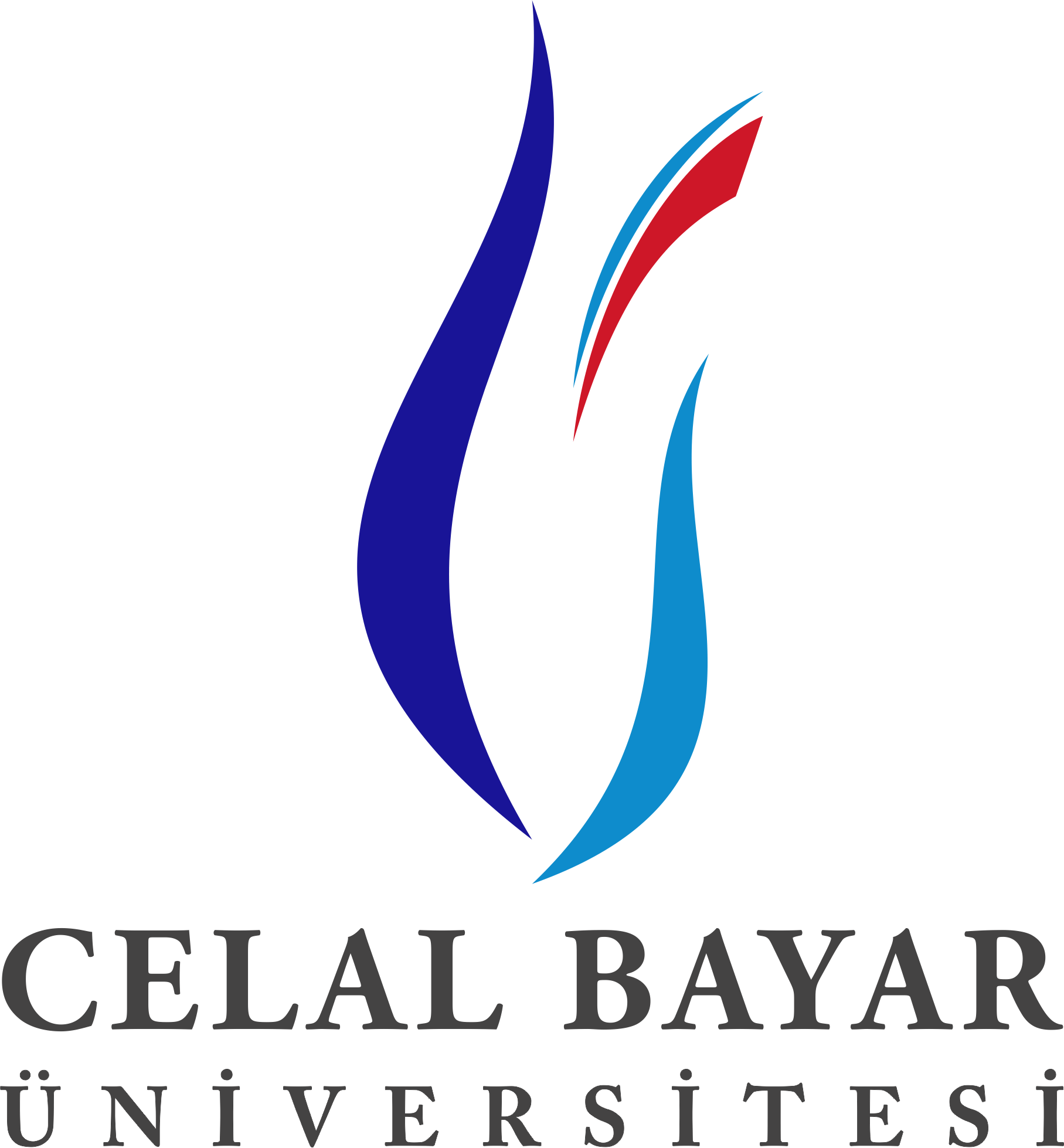 